Retroalimentación N°11 Historia Kinder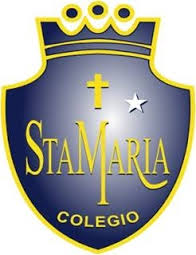 La presente retroalimentación tiene como objetivo fortalecer los contenidos trabajados en el power point de Historia, subido a la página de nuestro establecimiento el día Lunes 24 de Agosto de 2020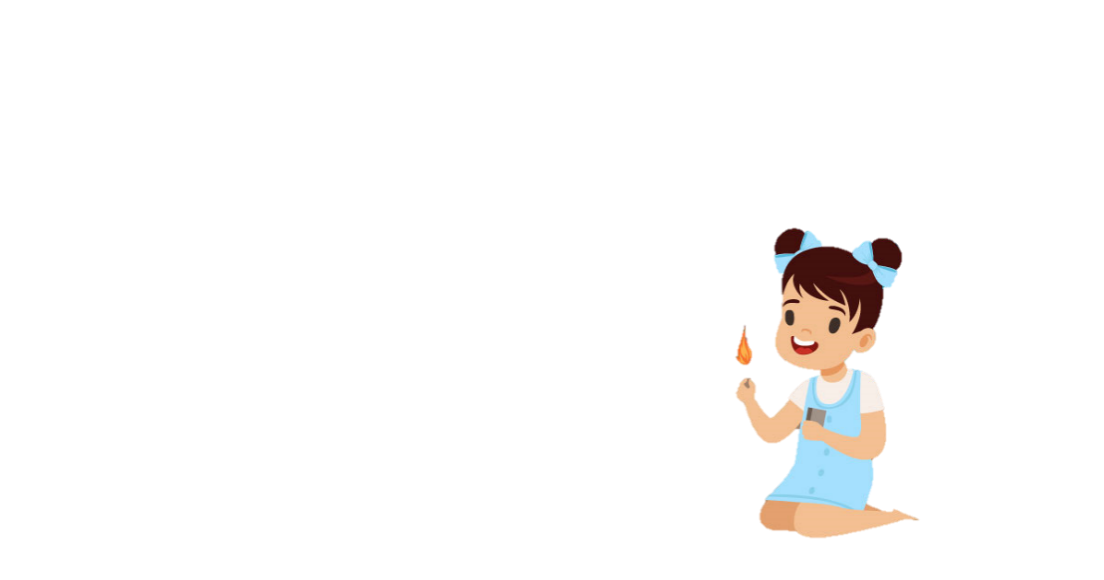 Juego interactivo de preguntas y respuestas.  En este ítem los estudiantes tendrán que recordar lo aprendido en el video explicativo, es importante que los padres realicen preguntas alusivas al tema tratado a modo de retroalimentación de contenidos, ejemplos de preguntas ¿Qué recuerdas del video? ¿Qué objetos pueden ser peligrosos? ¿Cuál fue el tema de la clase de hoy?, etc. Luego de estos podrán responder las preguntas que aparecen en el juego interactivo.Complementa tu aprendizaje: Se les pide dibujar 3 objetos peligrosos que puedan tener en casa, deben escribir el titulo con el apoyo de los padres los cuales deben monitorear que respeten márgenes y espacio en el caso de la escritura del título la cual debe ser escrita en letra imprenta. 	OBJETOS PELIGROSOS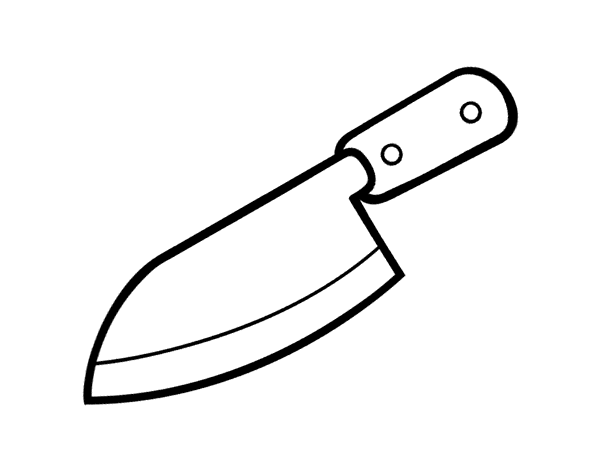 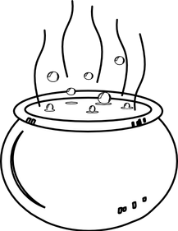 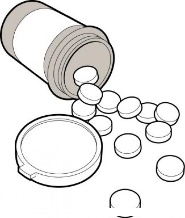                       INTOXICACIÓN                       QUEMADURAS                               CORTEEs importante en este ítem recordar que para tomar el lápiz y colorear se debe observar que el estudiante debe utilizar los dedos pulgar e índice a modo de pinza, tal como muestra la imagen. 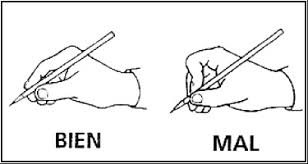 